Individual Access Policy: 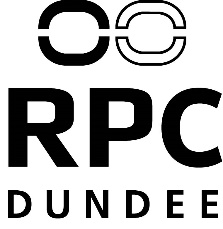 Cycle TrackIn order to facilitate access to the cycle track for individuals to train outwith times booked by a constituted club / group to which they are affiliated, the following access policy will apply:Guidance and Information:Prior to arrival, athletes wishing to use the track on an individual basis are recommended to contact RPC Dundee reception on (01382) 438820, to check availability of the track. A member subscription will be created on completion of this consent form which must be completed prior to first time use by an athlete.  If an individual already has a Leisure Active card or an NEC card, the subscription will be added to their existing card.On arrival, all athletes (and any required adults as detailed in the table above) must report to the reception within the main hub building to sign in and pay for use of the facilities, each time they visit (adult supervisors / coaches do not pay).  The adult supervisor / coach is responsible for ensuring that activities are undertaken safely and must take into account / liaise with other track users throughout the session to ensure the safety of all (track and road bikes must not use the track at the same time).  In the event that two or more individuals arrive to train on the track and have different bike types, access will be given on a first come, first served basis.Qualified coaches must show their valid coaching qualification (minimum Level 2 in appropriate discipline) and personal I.D at the reception, prior to supervising each session when under 16’s are training on a track bike.Your responsibility to ensure your personal bike is safe to use.  Helmet to be worn at all times.Changing and toilet facilities are available in the main hub building / athletics building.On completion of each session, all athletes must report to the reception to sign out.  Any issues / defects with the track / facilities must be reported.We strongly recommend that the athlete / supervising adult has access to a mobile phone for the duration of your visit and that you save the reception phone number in your contacts:  01382 438820Opening Hours:  	April – September:  10am – 9pm*October – March:  10am – 4pmThe track will not be available to individuals during times where the track is already booked by a group on an exclusive use basis.  As at 1st April 2021, regular exception times are 6-8pm on a Tuesday and Wednesday and 6.30-8.30pm on a Thursday.  To check whether the track is available, contact the RPC reception on (01382) 438820.*Floodlights will not be available for individual users so end time may be adjusted in line with daylight hoursSafety Information: In the event of a fire, there are 2 assembly points within the RPC:  the main car park and the athletics car park.  You must report to the closest Assembly point.In the event of a serious emergency, contact 999 immediately, then contact the RPC Reception on (01382) 438820 to request immediate assistance.There are two publically accessible AED’s available on-site:  inside the main hub building and the athletics track building.In the event of a non-emergency first aid incident, please contact the RPC reception on (01382) 438820 for further assistance and treatmentDeclaration by Hirer:I have read, understood and will follow the guidance provided (if under 16 must also be signed by a parent / guardian).  I also agree to abide by any Government / National Governing Body restrictions relating to COVID that are in place at the time of using the track.For Office Use Only:Signed:  ______________________________________		Date:  ____________________________Individual Access Card Number:  __________________Use of Track and Personal Cycling EquipmentUse of Track and Personal Cycling EquipmentRoad BikesTrack BikesUnder 16’sRequires an adult to superviseRequires a qualified coach in relevant disciplineOver 16’sRequires a 2nd adult to supervise (can be a training partner)Requires a 2nd adult to supervise (can be a training partner)Name of AthleteDateSignedName of parent / guardian (if athlete is under 16)Signed